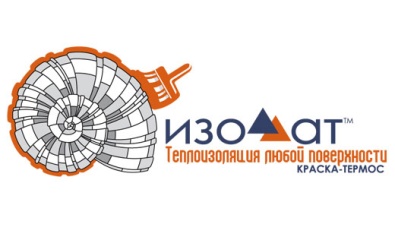 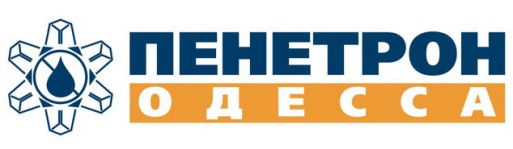 Официальный представитель ТД «Изоллат»на территории Украины, ООО «Пенетрон-Одесса»г. Одесса, ул. Черноморского Казачества д. 115 оф. 203(048) 780-14-51; (048) 787-18-58Опросный листТеплоизоляция резервуараДля предварительного расчета количества материалов и определения способа теплоизоляции просьба направить заполненный опросный лист на адрес электронной почты vai@penetron.od.ua №Наименование показателяЗначение показателя1Общее описание объекта (основные характеристики, место расположения, размеры, геометрия, закрытый или открытый резервуар)2Если есть возможность, описать существующее проектное решение по теплоизоляции.3Материал, из которого изготовлен резервуар4Площадь изолируемой поверхности5Условия эксплуатации (улица/помещение) 6Чем заполнен резервуар (вещество)% заполнения резервуара7Максимальная/минимальная температура вещества8Требуется ли дополнительное обезжиривание и грунтование поверхности резервуара?9Используется ли дополнительный подогрев вещества в резервуаре? Если да, то какой? Указать количество источников и общую мощность.10Влажность, рН окружающей среды, при условии расположения резервуара на улице11Температура окружающего воздуха мин./макс.12Образование конденсата/наледи на поверхности резервуара.13Воздействие агрессивных сред (кислоты, щелочи, нефтепродукты…)14Механическое воздействие15Наличие старой изоляции16Наличие ЛКП17Наличие следов коррозии на поверхности резервуара18Необходимость колеровки Изоллата19ОСНОВНАЯ ЦЕЛЬ ТЕПЛОИЗОЛЯЦИИ